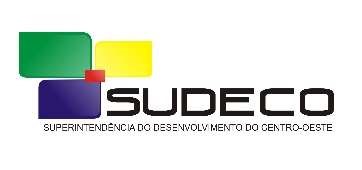 SUPERINTENDÊNCIA DO DESENVOLVIMENTO DO CENTRO OESTEConsolidação de Estagiários Sudeco – outubro 2023QNT.SETORESTAGIÁRIOCPFTCENÍVEL ESCOLARIDADEMODALIDADE ESTÁGIOINÍCIOVENC.TCE1GAB/ASCOMCAMILY OLIVEIRA SILVA ARAUJO***624.551**67608SUPERIORPRESENCIAL12/05/202311/05/20242GAB/ASCOMIGOR DE ANDRADE ARAUJO***745.381**62542SUPERIORPRESENCIAL03/10/202203/06/20243GAB/PROCVICTOR HUGO DA SILVA PAIXÃO***147.761**64832SUPERIORPRESENCIAL16/01/202315/01/20244DPACAMYLLA JENNIFER SILVA PEREIRA***205.731**66187SUPERIORPRESENCIAL16/03/202331/12/20235DA/CLICNICOLAS REZENDE DE LIMA ARAUJO***057.981**60850SUPERIORPRESENCIAL11/07/202211/12/20236DA/CGOPCVICTOR MENDES MIRANDA***998.321**61055SUPERIORPRESENCIAL15/07/202215/12/20237DIPGF/CPRODGERFESON LIMEIRA SOUSA***993.751**57873SUPERIORPRESENCIAL07/03/202206/3/20248DIPGF/CPRODLUKAS ALVES DE MORAIS***712.041**65369SUPERIORPRESENCIAL10/02/202309/02/2024